ZKD forum – KEKec pleše soloSrijeda, 22. svibnja 2019. u 14 satiKonferencijska dvorana Knjižnice Filozofskog fakulteta Sveučilišta u Zagrebu (2. kat)Organizatori: Društvo biblitekarjev Ljubljana I Zagrebačko knjižničarsko društvo Ovo nije priča o običnom Kekecu, već o KEKecu. Knjižnica Enega Knjižničarja knjižnica je u kojoj je zaposlen samo jedan knjižničar, solo igrač. Mnogi su izazovi pred knjižničarima koji balansiraju između mnogih (ne)knjižničarskih poslova.Dođite i poslušajte koje je sličnosti, a koje razlike između knjižničara iz sličnih ustanova, iz dva grada i dvije susjedne države...Program:14.00 	Urša Cilenšek, Osnovna šola Ivana Cankarja i Gimnazija in ekonomska srednja šola  (Trbovlje) Ivanica Beg, Osnovna škola Ivana Cankara (Zagreb) Savina Zwitter, Gimnazija Bežigrad   Iva Grisogono, Tehnička škola Zagreb 15.00 – 15.20 	pauza15.20 	Igor Zemljič, knjižnica Inštituta za novejšo zgodovinoBlanka Ceković, knjižnica Staroslavenskog instituta (Zagreb) Mojca Krmelj, Fizikalna in meteorološka knjižnica Fakulteta za matematiko in fiziku  Univerze v LjubljaniVedrana Kovač Vrana, Središnja knjižnica Slovenaca u Republici HrvatskojZbog ograničenog broja mjesta, potrebna je prijava. Prijave su otvorene do popunjenja mjesta ili do 20. svibnja 2019. godine. Link za prijavu sudjelovanja:https://forms.gle/1FXF6yoWCStzoyNx8 Dođite, poslušajte, uključite se…Vidimo se srijedom u Knjižnici Filozofskog fakulteta u Zagrebu!Program je sufinanciran sredstvima Ministarstva kulture RH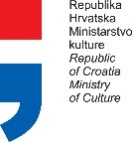 